Harford Community College & West Virginia UniversityAssociate of Science leading to 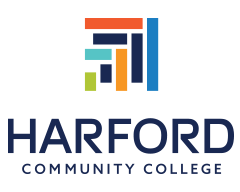 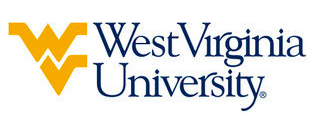 Bachelor of Science- Environmental Microbiology (WVU-BS) Suggested Plan of StudyStudents transferring to West Virginia University with an Associate of Arts or Associate of Science degree will have satisfied the General Education Foundation requirements at WVU.Students who have questions regarding this articulation agreement or the transferability of coursework may contact the WVU Office of the University Registrar. All other questions should be directed to the WVU Office of Admissions.      The above transfer articulation of credit between West Virginia University and Columbus State Community College, is approved by the Dean, or the Dean’s designee, and effective the date of the signature.  ____________________________________      	     ____________________________________          	_______________	       Print Name	 		           Signature		  	        DateJ. Todd Petty Ph.D. Associate Dean for WVU’s Agriculture and Natural ResourcesHarford Community CollegeHoursWVU EquivalentsHoursYear One, 1st SemesterYear One, 1st SemesterYear One, 1st SemesterYear One, 1st SemesterBIO 1204BIO 1014CHEM 1114CHEM 115 + CHEM 115L4ENG 1013ENGL 1013Behavioral/Social Science Elective3Behavioral/Social Science Elective3Physical Education Elective1Physical Education Elective1TOTAL1515Year One, 2nd SemesterYear One, 2nd SemesterYear One, 2nd SemesterYear One, 2nd SemesterBIO 1214BIO 1024CHEM 1124CHEM 116 + CHEM 116L4MATH 109 or MATH 2034MATH 129 or MATH 1554Arts/Humanities Elective3Arts/Humanities Elective3TOTAL1515Year Two, 1st SemesterYear Two, 1st SemesterYear Two, 1st SemesterYear Two, 1st SemesterCHEM 2074CHEM 2234Program Elective4Program Elective4PHYS 1014PHYS 1014BIO 2084GEN 2TC4TOTAL1616Year Two, 2nd SemesterYear Two, 2nd SemesterYear Two, 2nd SemesterYear Two, 2nd SemesterCHEM 2084CHEM 2244PHYS 1024PHYS 1024Arts/Humanities Elective3Arts/Humanities Elective3Behavioral/Social Science Elective3Behavioral/Social Science Elective3TOTAL1416WEST VIRGINIA UNIVERSITYWEST VIRGINIA UNIVERSITYWEST VIRGINIA UNIVERSITYWEST VIRGINIA UNIVERSITYYear Three, 1st SemesterYear Three, 1st SemesterYear Three, 2nd SemesterYear Three, 2nd SemesterGEN 3714AEM 3414AEM 3414CHEM 234 & CHEM 2364CHEM 233 & CHEM 2354Restricted Elective3BIOL 2194Restricted Elective3TOTAL16TOTAL14Year Four, 1st SemesterYear Four, 1st SemesterYear Four, 2nd SemesterYear Four, 2nd SemesterAGBI 4103AEM 4703PPTH 4014Restricted Elective3Restricted Elective3General Elective3Restricted Elective3General Elective3General Elective2General Elective2TOTAL15TOTAL14